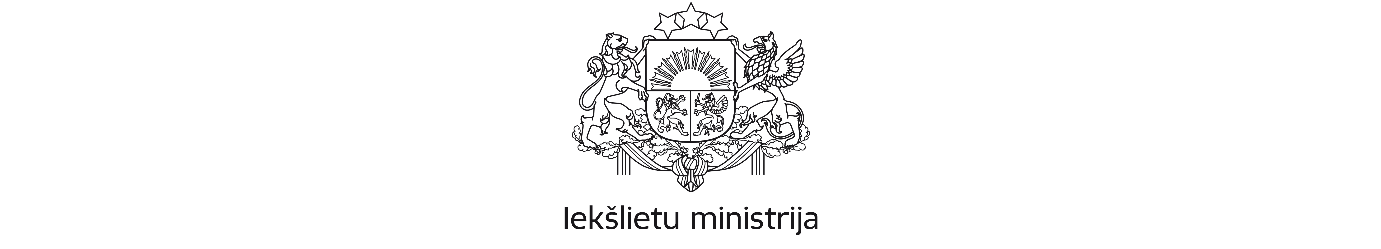 Čiekurkalna 1. līnija 1 k-2, Rīga, LV-1026; tālr. 67219263; e-pasts: pasts@iem.gov.lv; www.iem.gov.lvR Ī K O J U M SRīgāPar Iekšējās drošības fonda (2021.-2027.gadam) uzraudzības komitejas izveidošanu un sastāva apstiprināšanuPamatojoties uz Eiropas Parlamenta un Padomes 2021.gada 24.jūnija Regulas (ES) Nr.2021/1060, ar ko paredz kopīgus noteikumus par Eiropas Reģionālās attīstības fondu, Eiropas Sociālo fondu Plus, Kohēzijas fondu, Taisnīgas pārkārtošanās fondu un Eiropas Jūrlietu, zvejniecības un akvakultūras fondu un finanšu noteikumus attiecībā uz tiem un uz Patvēruma, migrācijas un integrācijas fondu, Iekšējās drošības fondu un Finansiāla atbalsta instrumentu robežu pārvaldībai un vīzu politikai 38.panta 1.punktu, izveidot Iekšējās drošības fonda (2021.-2027.gadam) uzraudzības komiteju un apstiprināt to šādā sastāvā:Uzraudzības komitejas vadītājs – Iekšlietu ministrijas valsts sekretāra vietnieks Kaspars Āboliņš.Uzraudzības komitejas vadītāja vietniece - Iekšlietu ministrijas Ārvalstu investīciju attīstības un uzraudzības departamenta direktore Santa Sproģe-Rimša.Uzraudzības komitejas locekļi ar balsstiesībām:Iekšlietu ministrijas Informācijas centra priekšnieks Āris Dzērvāns;Nodrošinājuma valsts aģentūras direktore Ramona Innusa;Finanšu ministrijas Eiropas Savienības fondu stratēģijas departamenta Izvērtēšanas nodaļas vadītāja Inese Lase;Valsts robežsardzes priekšnieka vietnieks Juris Martukāns;Ārlietu ministrijas Konsulārā un diplomātiskā nodrošinājuma direkcijas vadītājs – vēstnieks Jurijs Pogrebņaks;Valsts policijas priekšnieks Armands Ruks;Pilsonības un migrācijas lietu pārvaldes priekšnieka vietniece Sanita Siljāne;Labklājības ministrijas Sociālās politikas plānošanas un attīstības departamenta vadošā eksperte horizontālā principa koordinēšanas un ieviešanas uzraudzības jautājumos Inese Vilcāne;3.9. 	Valsts ugunsdzēsības un glābšanas dienesta priekšnieka vietnieks Intars Zitāns.4. Uzraudzības komitejas pārstāvji ar padomdevēja tiesībām:4.1.	Latvijas Iekšlietu darbinieku arodbiedrības valdes loceklis Edgars Bole;4.2. Finanšu ministrijas Eiropas Savienības fondu revīzijas departamenta direktore Nata Lasmane;4.3. Biedrības “Centrs MARTA” vadītāja Iluta Lāce;4.4. Latvijas Drošības un aizsardzības industriju federācijas Publisko attiecību vadītāja – Anete Lūsare;4.5. Pārstāvis no Eiropas Komisijas DG HOME sektora.Uzraudzības komitejas sekretariāta funkcijas veic Iekšlietu ministrijas Ārvalstu investīciju attīstības un uzraudzības departamenta Starptautisko projektu koordinācijas nodaļa.6. Atzīt par spēku zaudējušu Iekšlietu ministrijas 2023.gada 15.jūnija rīkojumu Nr. 1-2/834 “Par Iekšējās drošības fonda (2021.-2027.gadam) uzraudzības komitejas izveidošanu un sastāva apstiprināšanu”.DOKUMENTS PARAKSTĪTS AR DROŠU ELEKTRONISKO PARAKSTU UN SATUR LAIKA ZĪMOGUMārtiņš Jankovskis, 67219501martins.jankovskis@iem.gov.lv25.09.2023Nr.1-2/1264Valsts sekretārsDimitrijs Trofimovs